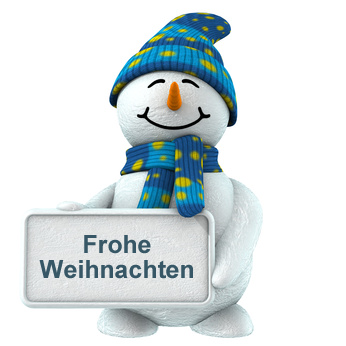 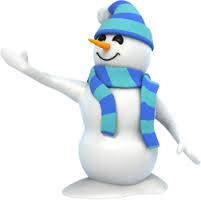 Frohe Feiertage Weihnachts, 	eine schöne Reise Mitternacht,unter dem Baum grosses Geschenk,so wünscht ein frohers neues Jahr SchülerMichal von der Grundschule in Bílá Lhota. 